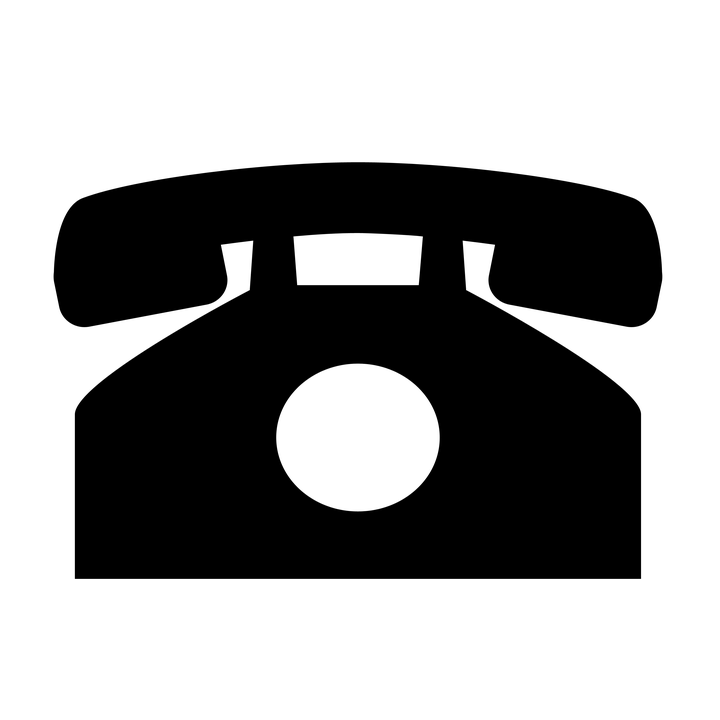 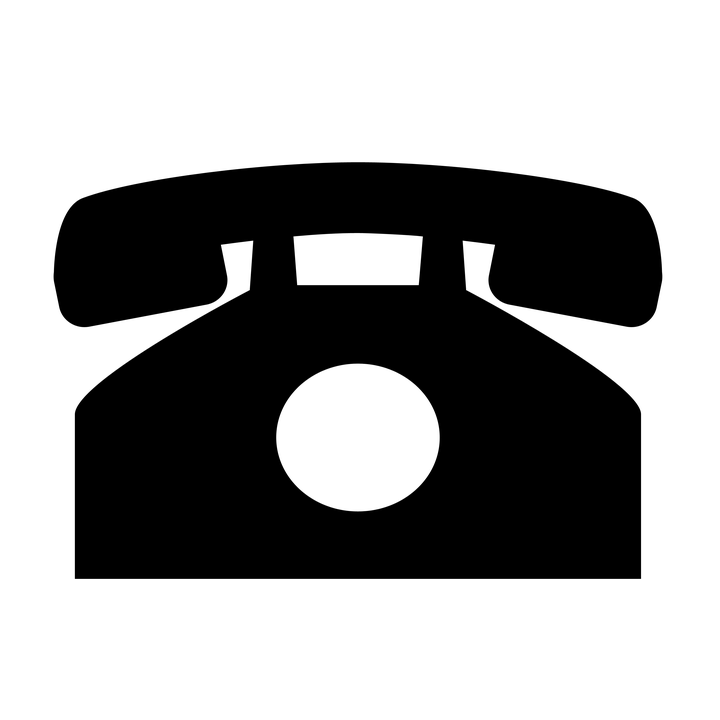 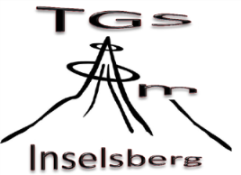  Vereinbarung zur Projektarbeit zum Erwerb                 des Realschulabschlusses im Schuljahr 2020/21Die Schülerin/der Schüler     ……………………………………………….erstellt eine Projektarbeit für den Realschulabschluss. Das Thema wurde durch die Schülerin/den Schüler selbst gewählt. Der individuelle Arbeitsauftrag wurde mit dem betreuenden Fachlehrer abgesprochen.Thema:…………………………………………………………………………………………………………..……………………………………………………………………………………………………………………………………………………………………………………………………………………….…………………………………………………………………………………………………………..Individueller Arbeitsauftrag:………………………………………………………………………………………………………………………………………………………………………………………………………………………………………………………………………………………………………………………………………………………………………………………………………………………………………………….. Praktischer Teil:………………………………………………………………………………………………………………………………………………………………………………………………………………………………………………………………………………………………………………………………………Abgabetermin Themenvorschlag:       29.05.2020Betreuende/r Lehrer/in:………………………………………………………………………………Unterschrift:……………………………………………………………………………………………Bad Tabarz, den ………………………………..……………………………….          ……………………………….      ……………………………..Schüler/in                                       Eltern                                                                                                         ……………………………                                                                                                         Schulleiterin   